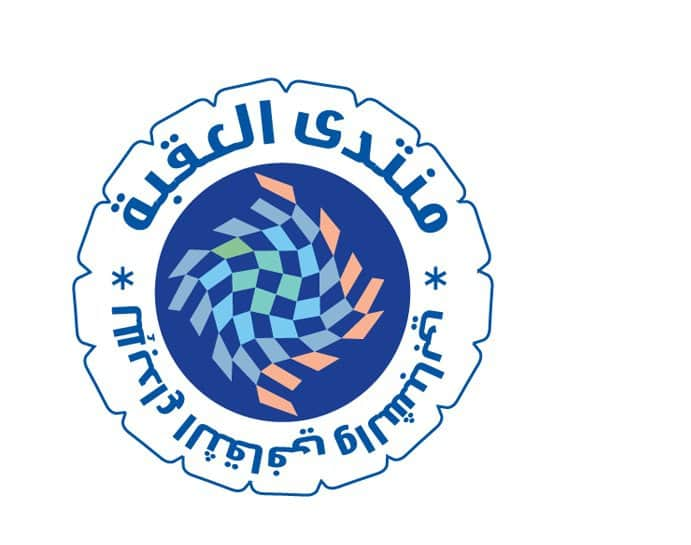 جمعية منتدى العقبة للإبداع  الثقافي  والشبابي           the Aqaba Forum Association for Cultural and Youth Creativityالخطة الإستراتيجية للأعوام 2024-2025قائمة المحتويات 1.البيانات الأساسية و الملخص التنفيذي 2. رؤية ورسالة وقيم وأهداف  الجمعية 3. وصف المنظمة ( معلومات وحقائق أساسية ) 4.  تحليل البيئة الداخلية والخارجية 5. الاستراتيجيات والأهداف العامة والتنفيذية 6. الأنشطة الرئيسية والخطط التنفيذية 7. الخطة المالية 8. خطة المتابعة والتقييم 9. سياسة الافتراضات و  المخاطر 10. خطة الاستدامة المالية 11. خطة المتابعة والتقييم1. بيانات الجمعية :				2. نبذه تعريفية جمعية منتدى العقبة للإبداع  الثقافي  والشبابي  تعمل كجمعية ثقافية  غير ربحية تحت مظلة وزارة الثقافة  تأسست عام  2009  كضرورة للتغيير الايجابي  وخلق المبادرات والبرامج النوعية و ليكون مظلة للمبدعين والشباب الأردني وشريك فاعل  الى جانب المؤسسات  الرسمية والأهلية لتقديم خدمات في مجالات التنمية التفافية والإبداعية والعمل التطوعي وحماية البيئة   وتدعيم دور المرأة والطفل وذوي الإعاقة و البحث عن المبدعين وقصص النجاح وتقديمها للجهات المعنية ودعمها ومتابعتها .BiographyThe Aqaba Forum for Cultural Creativity and Youth is a non-profit cultural institution under the umbrella of the Ministry of Culture. It was established in 2009 as a necessity for positive change, and the establishment of specific initiatives and programs, and be an umbrella for the creators and young Jordanians and an active partner in addition to the official and civil institutions to provide services in the areas of indirect and creative development, and the role of women, children and persons with disabilities, and the search for the creators and success stories and provide them For stakeholders, support and follow-up.3. الرؤية بناء جيل  من الشباب  يؤمن بالثقافة  والإبداع  كضرورة  إنسانية أساسية  للارتقاء بالمجتمع بأكمله.الرسالة توفير برامج ثقافيه وشبابية  رياديه وتعزيز التواصل والحوار مع المجتمع المحلي لدعم التنمية و الثقافة وتبني المواهب المبدعة .قيمنا الجوهرية          نؤمن أن الحوار هو مفتاح التغيير .         نؤمن أن الثقافة هي السلم للارتقاء بالمجتمع باكملة .         نؤمن أن الشباب الاداه الحقيقية لتطوير المجتمعات .         نؤمن أن العطاء هو روح العمل .         نؤمن أن التفاعل الاجتماعي يحقق وجودنا وغايتنا .         نؤمن أن التعددية والمساواة حق  للجميع .         نؤمن أن الإبداع والتطوير هو الهدف والرسالة . الوسائل  .     المشاركة والمساهمة في فعاليات وبرامج مؤسسات المجتمع المدني .1 الندوات وورش العمل والمهرجانات والمسابقات الثقافية  والبرامج الحوارية . .2 شبكات التواصل  الكتروني والاجتماعي . .3 إصدار البروشورات والدوريات والوسائل الإعلامية بعد أخذ الموافقات اللازمة . .4 المشاركة في اللقاءات والمشاركات ذات الطابع الثقافي والتنموي وعلى المستوى المحلي والدولي . .5 6. عقد نشاطات نوعية  ذات طابع  ريادي تنسجم مع أهداف المنتدى .الأهداف العامة          .   تفعيل مشاركة المجتمع المحلي في الحراك الثقافي وقضايا التنمية المستدامة .1 .        تنمية روح العمل التطوعي والجماعي بين الشباب .2  .       تعزيز قدرة الشباب الأردني الفكرية والارتقاء بالمخزون الثقافي والإبداعي لدى الشباب .3     .    تبني مشاريع ثقافية وشبابية متميزة وبلورتها على ارض الواقع .4 .       الترويج للأردن ثقافة وحضارة حتى يكون مقصدا للسياح في العالم .5         6 .الاهتمام بحاجات الشباب والمجتمع وتطويرها بما يتلأئم مع التنمية الديمقراطية و الاجتماعية     والاقتصادية  في الأردن .     .    تقوية الحس الوطني والانتماء لدى الشباب الأردني وزيادة مشاركتهم في مجالات الحياة العامة .7    .    التشبيك وبناء شراكة  مع المؤسسات الرسمية والأهلية لدعم وتطوير قدرات المجتمع المحلي .8 4. المشاريع الرئيسية والانجازات    5. تحليل  البيئة الداخلية والخارجية قام المنتدى بإجراء تحليل  البيئة الداخلية  والخارجية وتحديد نقاط القوة والضعف والفرص والتهديدات ، من خلال التواصل مع مستشارين ومتخصصين في مجال تطوير الاستراتيجيات ومن خلال مناقشات  الاجتماعات الدورية للهيئة الإدارية والعامة لتحليل كافة الجوانب  البيئية التي تواجه المنتدى وكالتالي 6. الاستراتيجيات والأهداف العامة الأهداف العامة  :-        .   تفعيل مشاركة المجتمع المحلي في الحراك الثقافي وقضايا التنمية المستدامة .1 .        تنمية روح العمل التطوعي والجماعي بين الشباب .2  .       تعزيز قدرة الشباب الأردني الفكرية والارتقاء بالمخزون الثقافي والإبداعي لدى الشباب .3     .    تبني مشاريع ثقافية وشبابية متميزة وبلورتها على ارض الواقع .4 .       الترويج للأردن ثقافة وحضارة حتى يكون مقصدا للسياح في العالم .5         6 .الاهتمام بحاجات الشباب والمجتمع وتطويرها بما يتلأئم مع التنمية الديمقراطية و الاجتماعية     والاقتصادية  في الأردن .     .    تقوية الحس الوطني والانتماء لدى الشباب الأردني وزيادة مشاركتهم في مجالات الحياة العامة .7    .    التشبيك وبناء شراكة  مع المؤسسات الرسمية والأهلية لدعم وتطوير قدرات المجتمع المحلي .8 .        تطوير معرفة الشباب بأهمية السلام وحوار الأديان والحضارات والثقافات المختلفة .9 بناء على نتائج تحليل البيئة الداخلية  والخارجية وسعيا منها لتحقيق الرؤية  المستقبلية لها فقد قام المنتدى بدراسة الخيارات الإستراتيجية  المتاحة ، وتحديد الاستراتيجيات الأساسية التي ستعتمدها ضمن خطتها الإستراتيجية بما يتناسب مع رسالتها وقيمها الجوهرية ، كما قامت بوضع الأهداف البرامجية العامة والمحددة لكل برنامج من برامج الجمعية بالإضافة إلى الأهداف العامة والمحددة الخاصة بالأنشطة الإدارية والمالية ، والتي اعتمدت على النحو الآتي :أولا : التوجهات الإستراتيجية للمنتدى : تتمثل التوجهات الإستراتيجية للمنتدى في الاستمرار بالعمل على تعزيز العمل في مجالات التنمية التفافية والإبداعية والعمل التطوعي وحماية البيئة   وتدعيم دور المرأة والطفل وذوي الإعاقة و البحث عن المبدعين وقصص النجاح وتقديمها للجهات المعنية ودعمها ومتابعتها ، وذلك من خلال : 1. تعزيز القدرات المؤسسية للمنتدى : يعمل المنتدى على تطوير الأدوات والنماذج والتعليمات الفضلى المتعلقة بإدارة الموارد البشرية ، ومراجعة تطوير إعداد هيكل تنظيمي ، والوصف الوظيفي من أجل إدارة المنتدى بشكل فعال . كما يعمل جاهدا باستمرار على استقطاب خبرات وطاقات تطوعية جديدة والتواصل المؤسسي مع القطاع الخاص من أجل دعم المبادرات والفعاليات الرئيسية ، والعمل على تطوير سياسات التدريب وبناء القدرات للهيئة الإدارية والعامة والمتطوعين ، وسيعمل المنتدى على توسيع قاعدة  المستفيدين من برامج المنتدى ، والتشبيك للحصول على تمويلات مشاريع لتوظيف موظفين دائمين واستئجار مقر وإيجاد مصادر دخل مستدامة للجمعية . 2. الاستمرار في تنفيذ برامج المنتدى المعتمدة على التمكين المجتمعي والإبداع الثقافي سوف يستمر المنتدى في تنفيذ مبادرات ومشاريع ممكنة للقضايا المجتمعية والثقافية والشبابية ، ومنها برنامج الحوار والمناظرات المدرسية والجامعية ، برنامج الريادة ودعم التشغيل ، برنامج الثقافة  السياسية والحزبية  و برنامج تعزيز العمل التطوعي والمواطنه ، برنامج المسارات والمعرفة البيئة والسياحية ، برنامج الإبداع الثقافي  والتوعية المجتمعية  ، مع التركيز على الأطفال والمرأة والشباب والأشخاص ذوي الإعاقة ومنظمات المجتمع المحلي ، والعمل على تأسيس : - برنامج تدريبي لتأهيل الشباب مهنيا - برامج كسب تأييد للقضايا العامة في المجتمع المحلي - تأسيس أندية ثقافية وابداعية في الجامعات - تأسيس فرقة مسرحية وأدائية .ثانيا : الأهداف البرامجية العامة:1. برنامج الحوار والمناظرات المدرسية والجامعيةالهدف العام : خلق مجتمع  واعي محاور  ومدرك للتحولات الاقتصادية والسياسية والاجتماعية في الأردن الفكرة العامة : البرنامج يتضمن ورشات تدريبية حول مفاهيم الحوار الايجابي، وتعريف الطلبة أساليب المناظرة ومكوناتها وأدواتها، ومقومات نجاحها، إلى جانب تدريب الطلبة حول مصادر البحث والتدقيق في مصادر المعلومات اللازمة لبناء الحجج والأدلة من خلال أدوات التفنيد والدحض والتحليل، وتعزيز قدرات الطلبة بمهارات تدعم مفاهيم قبول الآخر والسلام والوسطية من شأنها الإسهام بنبذ الفكر المتطرف وسياسة الإقصاء والاستخدام السلبي لوسائل التواصل الاجتماعي ، هذا البرنامج يأتي ضمن برامج تمكين المشاريع الثقافية في أطار حرص المنتدى  على تفعيل المبادرات الشبابية والمدرسية الثقافية، و أهمية البرنامج في رفع المستوى المعرفي والمهاري لديهم في فنون الحوار والمناظرة وصولا الى تكريس وخلق وعي مجتمعي هادف . 2.  برنامج الريادة الهدف العام  : مجتمع ريادي يعتمد على تكنولوجيا المعلومات والريادة الرقمية في معالجة التحديات الفكرة العامة :البرنامج يتناول التدريب على مهارات ريادة الأعمال  والتسويق الرقمي ودراسة وإعداد الجدوى الاقتصادية والحرف اليدوية والمحتوى الرقمي ، إلى جانب مهارات أخرى تسهم بتوفير فرص عمل لدى الشباب المتدربين .انسجاما مع برؤية التحديث الاقتصادي من خلال نقل رؤيتها وأهدافها للقطاع الشبابي الذي يعتبر الشريك الأساسي بتنفيذها والمستفيد الأول من هذه الرؤية على اعتبار أن فرص العمل والتشغيل تستهدف الشباب بالدرجة الأولى . 3.  برنامج الثقافة  السياسية والحزبيةالهدف العام : تعزيز وتمكين الشباب سياسيا ليكون عنصرا منتجا في العملية الديمقراطية والحزبية الفكرة العامة : هذا البرنامج الذي يستهدف طلبة الجامعات والمدارس  في العقبة وتعريفهم بالمفاهيم الحزبية وبيان دورهم في العملية السياسية وتعزيز مشاركتهم في الأحزاب البرامجية وفهم التشريعات الناظمة للحياة السياسية، والتوعية والتثقيف بمسار تحديث المنظومة السياسية.ويتناول البرنامج عدة محاور منها، قوانين الانتخاب والأحزاب والتشريعات الناظمة، الرؤى الملكية في تعزيز مسيرة الإصلاح السياسي، أهمية مشاركة المرأة سياسيا واقتصاديا في الحياه العامة، ضرورة مشاركة الشباب في الأحزاب والحياة السياسية ودور عمادات شؤون الطلبة والمدارس  في تعزيز ثقافة مشاركة الشباب الجامعي في العمل السياسي4.  برنامج تعزيز ثقافة  العمل التطوعي والمواطنة الهدف العام : تعزيز وتدريب الطلبة من الجنسين على مهارات التطوع والمواطنة الصالحة ضمن رؤية الإستراتيجية الوطنية للثقافة . الفكرة العامة :يستهدف البرنامج الشباب  وطلبة الجامعات   من كلا الجنسين ضمن الفئة العمرية من 18 -24  سنة  في مدينة  العقبة  والقرى التابعة لها ( وادي عربة ، القويرة ) حيث أنهم  شريحة كبيرة ومؤثرة و الأكثر تأثرا بالإعلام الاجتماعي  والثورة المعلوماتية  ولان فئة الشباب  هي الشريحة الأوسع في المجتمع الأردني ، يتم  تدريب  الشباب والشابات   وتأهيليم من خلال هذا المشروع ليصبحوا سفراء للمواطنة من خلال تدريبهم وتأهيلهم على  جوانب  حياتية هامة ( المواطنة الرقمية والعمل التطوعي   ، الأوراق النقاشية ، المواطنة الصالحة ، كتابة مقترحات مجتمعية ، الدستور الاردني ، الحقوق والواجبات   ) ويتم  تنفيذ حملة إعلانية وحملات الكترونية وجلسات توعية وإعداد مواد تدريب بالشراكة مع القطاعات والجهات المختصة .  5. برنامج المسارات والمعرفة البيئة والسياحيةالهدف العام :  إبراز الهوية السياحية والدينية والتاريخية والبيئية  لمحافظة العقبة لدى الشباب الفكرة العامة : يهدف البرنامج إلى إبراز الهوية السياحية والدينية والتاريخية والبيئية  لمحافظة العقبة  والمناطق التابعة لها، بالإضافة إلى تعريف الشباب والطلبة بأهمية  السياحة الداخلية والمسارات السياحية  وتقديم منتج سياحي ومواقع جديدة للزوار ورفع مستوى الانطباع الإيجابي عن المدينة والمواقع السياحية والأثرية فيها ، والتركيز على تعريف الشباب المسارات الخاصة بالثورة العربية الكبرى . 6. برنامج الإبداع الثقافي  والتوعية المجتمعية الهدف العام : نشر ثقافة الموهبة والابداع ليكون المجتمع منتجا ثقافيا ويشكل إضافة الى الموراد البشرية النوعية في الأردن . الفكرة العامة : عقد دورات  تدريبية   تستهدف طلاب الجامعة الأردنية وكلية العقبة الجامعية وجامعة العقبة  للتكنولوجيا في مجالات الموهبة في العمل التطوعي و المواطنة الصالحة ،  ومبادرات تعريفية بالأوراق النقاشية والرؤى الملكية  السامية في تعزيز الهوية الوطنية ، إنتاج مادة  تدريبية وتوعوية   للشباب  لنشر قيم التطوع والمواطنة ، تنفيذ مبادرات   تطوعية لتعزيز روح العمل التطوعي والمواطنه الصالحة ، وتنفيذ أنشطة ومسابقات ثقافية وفنية متنوعة .7. الأنشطة الرئيسية والخطط التنفيذية 1. برنامج الحوار والمناظرات المدرسية والجامعية2. برنامج الريادة ودعم التشغيل..3. برنامج تعزيز ثقافة  العمل التطوعي والمواطنة4. برنامج الثقافة  السياسية والحزبية5. برنامج المسارات والمعرفة البيئة والسياحية6. برنامج الإبداع الثقافي  والتوعية المجتمعية 8.الخطة المالية 9. الافتراضات والمخاطر أولا :  الافتراضات يعتمد نجاح الجمعية في تنفيذ الخطة الاستراتيجية وتحقيق أهدافها على الافتراضات التالية : 1. الحصول على دعم للمشاريع  من المنظمات المحلية والدولية 2. زيادة الدعم الحكومي لبرامج المنتدى 3. الحصول على تمويل من متبرعين وقطاع خاص ثانيا : المخاطر يوضح الجدول التالي بعض المخاطر والمعوقات التي قد تواجه المنتدى : 10.خطة الاستدامة الماليةيركز المنتدى على وجود خطة استدامة المالية ، وهي خطة تهدف إلى ضمان استمرارية النشاط التنفيذي والتشغيلي للمنتدى  وتحقيق النمو المستدام عبر الزمن. تشمل هذه الخطة استراتيجيات لإدارة التكاليف، وتخطيط رأس المال، وتنظيم التمويل، وتحديد المخاطر المالية ووضع استراتيجيات للتعامل معها. بحيث  تهدف هذه الخطة إلى تعزيز قدرة المنتدى على تحمل التحديات المالية المتوقعة وتحقيق النجاح على المدى الطويل .مكونات الخطة : -1. إدارة التكاليف هي عملية تخطيطية وتنفيذية تهدف إلى تحديد وتقدير ومراقبة وتقليل التكاليف المتعلقة بتنفيذ المبادرات والأنشطة  وتقديم الخدمات. و تشمل إدارة التكاليف العديد من الأنشطة مثل تحليل التكاليف، وتخطيط التكاليف، وتحديد التكاليف القياسية، ومراقبة التكاليف، وتقديم التقارير المالية المتعلقة بالتكاليف. يهدف ذلك الى تحسين كفاءة استخدام الموارد وزيادة ربحية الشركة عن طريق تحقيق التوازن بين التكاليف والجودة والإنتاجية.-  الإستراتيجية المعتمدة هي الاعتماد على الشراكات لتقليل التكاليف المالية  . 2. تخطيط رأس المال هو عملية تحديد وإدارة الاحتياجات المالية للمنتدى  على المدى الطويل. يشمل ذلك تحديد كمية رأس المال اللازمة لتمويل أنشطة المنتدى ، بما في ذلك الدعم المالي الثابت ومنح المشاريع المموله . يتضمن تخطيط رأس المال أيضًا تحديد مصادر التمويل المحتملة، سواء كانت ذلك عبر التبرعات ، أو الدعم الحكومي ودعم القطاع الخاص ، أو غيرها من الخيارات. الهدف من تخطيط رأس المال هو ضمان توافر الاموال اللازمة لدعم  مبادرات وأنشطة المنتدى وتحقيق أهدافها على المدى الطويل .- الخطة المالية التنفيذية للاعوام 2024-2026 . - خطة التعلم والتطوير للأعوام 2024-2026 . 3. مصادر التمويل المستدامة هو عملية تحديد وتنظيم مصادر التمويل التي يحتاجها المنتدى  لتلبية احتياجاتها المالية. يشمل ذلك تحديد ما إذا كانت المنتدى  بحاجة إلى التمويل من مصادر داخلية مثل التبرعات ، أو من مصادر خارجية مثل المنح ، أو ايجاد مشاريع مدرة للدخل ، أو جمع التبرعات. تنظيم التمويل يتضمن أيضًا تقدير التكلفة والفائدة المتوقعة لكل من مصادر التمويل المحتملة، وتحليل البنية التمويلية المثلى لتلبية احتياجات الشركة وتحقيق أهدافها المالية بكفاءة .وتشمل مصادر الدعم للمنتدى ( التبرعات السنوية ، دعم وزارة الثقافة ، دعم صندوق الجمعيات ، دعم القطاع الخاص ، منح المشاريع للمنظمات المحلية والدولية . 11. خطة المتابعة والتقييم تسمح عملية المتابعة والتقييم للمخططين وواضعي السياسات والبرامج والمشاريع الكشف عن مدى نجاعة الوسائل والطرق التي يستخدمونها في تحديد وتعريف انجازاتهم، وإلى تعلم وسائل أفضل لتطبيق السياسات والبرامج والمشاريع، وذلك بهدف تطوير واستدامة أثر تلك السياسات والبرامج على المستفيدين ، وتساعد في صياغة مؤشرات خاصة بالمشايع والقيام بقياسها ومتابعة نسب التقدم في الانجاز بشكل دوري . خطة العمل والمتابعة اســـم الجمعيـة:منتدى العقبة للإبداع الثقافي والشبابي الرقم الوطني:الوزارة المختصة:    وزارة الثقافة تاريخ التأسيس: 2009 رقـــم الهاتف الأرضي: 0795384397الهاتف النقال: 0799940070البريد الالكتروني : majali_ahmed@yahoo.comصندوق البريد:         2292          الرمز البريدي:77110المحافظة:العقبة اللواء :العقبة القضاء: العقبة المنطقة: السوق التجاري   / قرب مطعم المهندساسم رئيس الجمعية:	احمد وليد المجالي نوع التجمع السكاني : حضر	اختصاص الجمعية : تمكين وتدريب / مشاريع ثقافية	عدد اعضاء الهيئة العامة  : 101.مشروع مراقبة الأداء البرلماني من خلال تفعيل وسائل الرقابة المجتمعيةمنظمات المجتمع المدني التحالف الوطني لمراقبة الانتخابات 1002017مركز الحياه لتنمية المجتمع المدنيتوعية وتدريب 15 منظمة مجتمع مدني 2.مشروع تواصلطلبة الجامعات الجامعة الاردنية 2602018وزارة الثقافة تدريب وتمكين طلبة الجامعات على مهارات المواطنه3.مشروع الاعتدال والوسطيةطلبة الجامعات وزارة الاوقاف/ الجامعات4002018صندوق دعم الجمعياتتدريب وتمكين  400 طالب 4.مشروع ( انتي قدها )الفتيات في الجامعات / كلبة العقبة كلية العقبة الجامعية 2502018USAIDتدريب  فتاة ورفع نسبة الفتيات في المجالس الطلابية 5.مشروع الحوار المدرسيطالبات المدارس  12-17 سنة اكاديمية خليل الرحمن1502019وزارة الثقافة تدريب 150 طالبة 6.مشروع همم التطوعيطلبة الجامعاتالاردنية - كلية العقبة 2602019صندوق دعم الجمعيات تدريب وتمكين 260 طالب 7.مشروع راصد لمراقبة الانتخابات النيابيةالشباب / المرأةمركز الاميرة بسمة   5002020مركز الحياه توعية وتدريب 500 مستفيد على قانون الانتخاب8.مشروع اماكنطالبات المدارس وزارة التربية  400 2021وزارة التربية / الاثارتوعية وتدريب 400 طالب 9.البرنامج الاردني المصري التشاركياعضاء المنتدىمؤسسة مشروع مصر22022وزارة الثقافة التشبيك والتعاون الاقليمي10مشروع فرصةالرياديين الشبابجمعية ميثاق+ جمعية اجيال  100 2023وزارة الثقافة بناء قدرات ريادة الاعمال نقاط الضعف نقاط القوة 1. عدم وجود مقر مملوك للمنتدى 1. وجود مكتب مجانا للمنتدى 2. عدم توفر السيولة النقدية والمشاريع الايرادية 2. القدرة على التشبيك مع منظمات المجتمع المحلي 3. التزام الأعضاء في الأعمال الرسميه لهم 3. القدرة على تحديد احتياجات المجتمع المحلي 4. نقض تدريب  في إدارة  السجلات الإدارية والمالية  4. تعاون وروح الفريق في الهيئة الإدارية والعامة 5.  عدم وجود خطة استراتيجية  سابقا 5. توافق برامج المنتدى مع الأهداف والاحتياجات6. خبرة أعضاء الهيئة الإدارية والعامة التهديدات الفرص 1. الجهات المنافسة 1. وجود جهات داعمة 2. تراجع برامج الدعم والتدريب من المنظمات الدولية والمحلية 2. ثقة المجتمع بالمنتدى 3. تذبذب الدعم الحكومي 3. القدرة للوصول الى شركاء محليين مؤشرات الاداءالتاريخالمكانالميزانيةالفئة المستهدفةالشركاءالآلياتالهدفاسم النشاطالرقماستهداف 600 شابفعالية كل 6 شهور القاعات الجامعية والمراكز الشبابية3000الشباب بالجامعات من كلا الجنسينمركز السلم المجتمعي ، وزارة التنمية السياسية ، مركز الحياه محاضرات توعوية , ندوات , ورش تدريبية .تعزيز لغة الحوار الايجابي والتناظر بين الشباب برامج حاورني صح  1استهداف 500كل 6 شهور فعالية مبنى السلطةقاعات الهيئات الشبابية1800طلبة المدارس والجامعات مناظرة ديوان ، صوت الشباب العربي  مناظرات ، مسرح نقل لغة الحوار من القاعات الى الفضاءات المفتوحة مناظرات الشارع 2200 مشارك من المجتمع المحلي 3 فعاليات سنويا  الساحات العامة  3000المجتمع المحلي مراكز تدريب متخصصة محاضرات توعوية وورش تدريب  تعزيز الراي والراي  الاخر ومحاربة خطاب الكراهيةتدريب مهارات حياتية في الراي الاخر ومحاربة خطاب الكراهية 3مؤشرات الأداءالتاريخالمكانالميزانيةالفئة المستهدفةالشركاءالآلياتالهدفاسم النشاطالرقماستهداف 150 مشارك كل 6 شهور تدريب  جمعية ميثاق 3000الشباب الريادي  من كلا الجنسينبرنامج اراده ، مركز هلا للتدريب ، برنامج انهض ، مديرية الريادة والشباب ورش تدريبية .تدريب وتمكين المشاركين في مهارات وفنون التسويق الرقمي تدريب التسويق الرقمي 1استهداف 150 مشارك كل 6 شهور تدريب  جمعية ميثاق 1800الشباب الريادي  من كلا الجنسين  برنامج اراده ، مركز هلا للتدريب ، برنامج انهض ،  مديرية الريادة والشبابورش تدريبية  تدريب وتمكين المشاركين في مهارات وفنون صناعة المحتوى الرقمي تدريب صناعة المحتوى الرقمي    2استهداف 150 مشارك كل 6 شهور تدريب  جمعية ميثاق  1800الشباب الريادي  من كلا الجنسينبرنامج اراده ، مركز هلا للتدريب ، برنامج انهض ،  مديرية الريادة والشبابورش تدريبية تدريب وتمكين المشاركين في مهارات تاسيس المشاريع الصغيرة تدريب تأسيس المشاريع الصغيرة 3مؤشرات الاداءالتاريخالمكانالميزانيةالفئة المستهدفةالشركاءالألياتالهدفاسم النشاطالرقم300 مستفيدكل سنة سيتم تمويل 4 مبادرات بواقع 400 لكل مبادرة  منظمات المجتمع المدني والجامعات 1600الشباب 18-35 من كلا الجنسينالجمعيات ، الهيئات الشبابية ، المبادرات التطوعية ، مؤسسة ولي العهد ، الجامعات  مسابقات .تعزيز روح  وثقافة العمل التطوعي والمواطنه الصالحة لدى الشباب تمويل مبادرات تطوعية 1استهداف 150كل 3 شهور يتم عقد تدريب منظمات المجتمع المدني والجامعات1800الشباب 18-35 من كلا الجنسينالجمعيات ، الهيئات الشبابية ، المبادرات التطوعية ، مؤسسة ولي العهد ، الجامعات  تدريب ، ورش عمل  تعزيز روح  وثقافة العمل التطوعي والمواطنة الصالحة لدى الشبابتدريب كتابة مبادرات تطوعية 2300 مستفيد كل سنة سيتم تنفيذ 4 اعمال تطوعية منظمات المجتمع المدني والجامعات  3000الشباب 18-35 من كلا الجنسينالجمعيات ، الهيئات الشبابية ، المبادرات التطوعية ، مؤسسة ولي العهد ، الجامعات  أعمال تطوعية ميدانيةتعزيز روح  وثقافة العمل التطوعي والمواطنة الصالحة لدى الشبابتنفيذ أعمال تطوعية مجتمعية 3مؤشرات الاداءالتاريخالمكانالميزانيةالفئة المستهدفةالشركاءالألياتالهدفاسم النشاطالرقماستهداف 150 شابتدريب واحد كل 6 شهور جمعية ميثاق 3000الشباب من كلا الجنسين18-35 سنة وزارة التنمية السياسية ، الهيئة المستقلة للانتخابات ، وزارة الثقافةتدريب ، ورش عمل تعزيز وتكريس ثقافة المشاركة والعمل السياسي والحزبي لدى الشباب تدريب تعزيز مشاركة الشباب في الحياه العامة 1استهداف 150تدريب واحد كل 6 شهورالهيئات الشيابية والجمعيات 3000الشباب من كلا الجنسين18-35 سنةوزارة التنمية السياسية ، الهيئة المستقلة للانتخابات ، وزارة الثقافةتدريب ورش عمل تعزيز وتكريس ثقافة المشاركة والعمل السياسي والحزبي لدى الشبابتدريب القوانيين الناظمة للحياه السياسية 21200 مستفيد محاضرة واحدة  واحد كل 4 شهورالجامعات  3000الشباب من كلا الجنسين18-35 سنةوزارة التنمية السياسية ، الهيئة المستقلة للانتخابات ، وزارة الثقافة محاضرات ، مواد مطبوعات تعزيز وتكريس ثقافة المشاركة والعمل السياسي والحزبي لدى الشبابمحاضرات توعوية بالمشاركة السياسية 4مؤشرات الاداءالتاريخالمكانالميزانيةالفئة المستهدفةالشركاءالألياتالهدفاسم النشاطالرقماستهداف 300 مشارك 9/6 كل عام  مسار الثورة العربية الكبرى 1500الجامعة الاردنية نادي ابناء الثورة العربية الكبرى زيارات ميدانية تعزيز وعي الشباب بابعاد الثورة العربية الكبرى وأرثها التاريخي والوطني نشاط تتبع مشار الثورة العربية الكبرى 1استهداف 300 طالب كل فصل دراسي تنظيم مسار المدارس والجامعات 1800طلبة المدارس مديرية التربية ، مديرية السياحة والاثار  زيارات ميدانية ومحاضرات  تعريف طلبة المدارس بالمواقع السياحية والدينية والتاريخية في المحافظة مبادرة اعرف الاردن 2300 مشارك كل فصل دراسي زيارة المدارس والجامعات 1800طلبة المدارس والجامعات مديرية التربية ، الجامعات عرض أفلام تعريف طلبة المدارس بالمواقع السياحية والدينية والتاريخية في المحافظةعرض افلام ووثائقية 3مؤشرات الاداءالتاريخالمكانالميزانيةالفئة المستهدفةالشركاءالألياتالهدفاسم النشاطالرقمتعديل / تغيير / الغاء قوانيين وتعديل سلوكيات/ زيادة الوعيحملة واحدة سنويا منظمات المجتمع  4500الشباب والمجتمع المحلي مع صناع القرار مجلس المحافظة +نواب العقبة + البلديات+ سلطة العقبة الخاصة+ المجلس التنفيذي والأمني ،القيادات المجتمعية  حملات اعلامية ، جلسات ، لقاءات ، تدريب ، عرائضفتح قنوات التواصل والحوار بين الشباب والمجتمع المحلي وصناع القرار حول القضايا العامة  حملات كسب تأييد  1300 مستفيد تدريب واحد كل 6 شهورمنظمات المجتمع  1800المجتمع المحلي منظمات المجتمع المدني  محاضرات خلق الوعي والمعرفة المجتمعية في القضايا والتحديات المحتلفة  التوعية المجتمعية 2600 مستفيد نادي صيفي كل سنة مراكز الاميرة بسمة + جمعيات الاشخاص ذوي الاعاقة 4500تمويل   6مبادرات في كل جامعة مبادرتينمراكز الاميرة بسمة  مهرجانات أطفال ، العاب ، افلام ، محاضرات ، مسرح دمى   رعاية ودعم الموهوبين من الاطفال والاشخاص ذوي الاعاقة    الاندية الابداعية للاطفال والاشخاص ذوي الاعاقة 3أجمالي التكلفة ديناركلفة / دينار 2026كلفة / دينار  2025كلفة / دينار  2024	البرامج 7800  برنامج الحوار والمناظرات 1000100010001. حارني صح 6006006002. مناظرات الشارع 1000100010003. تدريب المهارات الحياتية 6600 برنامج الريادة ودعم التشغيل1000100010001. تدريب التسويق الرقمي 6006006002.تدريب تأسيس المشاريع 6006006003. تدريب صناعة المحتوى الرقمي 9600برنامج تعزيز ثقافة  العمل التطوعي والمواطنة1600160016001. تمويل مبادرات تطوعية6006006002. تدريب كتابة مبادرات تطوعية1000100010003. تنفيذ أعمال تطوعية مجتمعية9000برنامج الثقافة السياسية والحزبية 1000100010001. تدريب تعزيز مشاركة الشباب في الحياه العامة1000100010002. تدريب القوانين الناظمة للحياه السياسية1000100010003. محاضرات توعوية بالمشاركة السياسية5100برنامج المسارات والمعرفة البيئة والسياحية5005005001. نشاط تتبع مشار الثورة العربية الكبرى6006006002. مبادرة اعرف الاردن6006006003. رض افلام ووثائقية10800برنامج الإبداع الثقافي  والتوعية المجتمعية1500150015001. حملات كسب تأييد  6006006002. التوعية المجتمعية1500150015003. الاندية الابداعية للاطفال والاشخاص ذوي الاعاقة48900المجموع الحلول والبدائلالمخاطر- التوجة الى اقامة مشاريع انتاجية ثقافية منتجة ومستدامة - الاستمرار في طرح افكار جديدة على الجهات المانحة واقناعهم بتمويل المشاريع 1.  عدم التمكن من توفير التمويل اللازم من المنظمات- تقديم مشاريع مناسبة للحصول على تمويلات استثنائية من الحكومة 2.  عدم زيادة الدعم الحكومي للمنتدى - طرح افكار بديلة  باستمرار تتناسب مع احتياجات المجتمع المحلي ، ومع قدرة الممولين . 3. عدم الحصول على تمويل من متبرعين وقطاع خاصمهام العمل الشخص المسؤول تاريخ التنفيذمكان التنفيذالمساعدة الفنية المساعدة اللوجستية تقرير اسبوعي / شهري / ربع ستوي مختصر عن المهام المنجزةالصعوبات ان وجدتانشاء ومتابعة  صفحة الكترونية على مواقع التواصل الاجتماعي الفيسبوك و نشرها بين المستفيدين أدلة تدريبية – قصص مستوحاه من النجاحات حلقات نقاش حوارية لكل نشاط متابعة مؤشرات الاداء بشكل دوري نشر  مقالات ونتائج الانشطة تضمين دراسات وإحصائيات 